SLOVO ŘEDITELE SPOLEČNOSTIVážená valná hromado, jednatelé, zákazníci a obchodní partneři,rok 2021 přinesl pro Kroměřížské technické služba, s.r.o. řadu změn, nejen v nastavení strategických plánů dalšího rozvoje, ale především v upevňování vnitřní struktury, předpisů, personálního obsazení společnosti a upevnění vztahů s našimi obchodními partnery. Kromě znatelného zrychlení prováděných prací, poskytování kvalitnějších služeb, byly taktéž pořízeny nové, ekologičtější stroje a vynaloženy větší investice do modernizace hlavní budovy.Na druhé straně se nám nepodařilo dosáhnout plánovaného zisku, kdy jednou z hlavních příčin byla covidová situace. Nicméně věřím, že následující rok 2022 bude pro Kroměřížské technické služby rokem úspěšnějším. Nadále bude našim krédem serióznost, jistota, kvalita, rychlost a dostatečná kapacita pro plnění nabízených služeb a činností. Chceme být kompaktní a komplexní městskou organizací s kvalitními vnitřními procesy a dobře nastaveným systémem řízení tak, aby naše rozhodnutí byla činěna ku prospěchu nejen představitelů města Kroměříže, ale zejména pro jeho občany. Rok 2022 určitě nebude jednoduchý a pro splnění podnikových cílů musí celý tým Kroměřížských technických služeb vyvíjet maximální pracovní nasazení. Rok 2021 nám poskytl kvalitní startovací pozici stát se úspěšnou společností se snahou dokázat představitelům městu Kroměříže, že si zasloužíme důvěru.Ing. Marian Vítek, BAředitel společnostiZÁKLADNÍ ÚDAJE O SPOLEČNOSTIHistorie společnosti Historicky byly Technické služby města Kroměříže vytvořeny vyčleněním vybraných zařízení od městských služeb v Kroměříži. Rozvoj služeb v tomto městském podniku neodpovídal potřebám města a jeho občanů, proto Městský národní výbor Kroměříž zřídil 1. července 1955 samostatnou rozpočtovou organizaci Technické služby města Kroměříž. Odbor místního hospodářství národního výboru města byl pověřen přímým řízením.V roce 1969 došlo k restrukturalizaci organizace Technické služby města Kroměříž a bylo upraveno řízení ve vztahu k řídícímu národnímu výboru. Činnost této organizace postupně rozvíjela své oblasti působení a zaměřovala se na úklidové služby, odvoz odpadu, údržbu 
a rozšiřování zeleně, údržbu komunikací, zabezpečování trhů, sociální zařízení, provoz zimního stadionu a krytého bazénu, údržbu veřejného osvětlení a věžních hodin, údržbu hřbitova a další povinnosti, které uložily vyšší orgány. V roce 1991 byla zřízena příspěvková organizace Technické služby města Kroměříže, na základě rozhodnutí městského zastupitelstva. Následně v roce 2002 byla organizace Technické služby města Kroměříže přetransformovány na obchodní společnost Kroměřížské technické služby, s.r.o., tedy do dnešní podoby. S obchodním podílem 100 % je město Kroměříž jediným zakladatelem.Základní údaje o společnostiTabulka – základní údaje společnosti [Zdroj: IS Helios]Organizační struktura  Statutární orgán: 	Mgr. Bc. Karel Holík, BA, MBA			MUDr. Tomáš Třasoň		            Vratislav Krejčíř  Dozorčí rada:	Ing. Jaroslav Adamík			Ing. Radim Hlaváč			Mgr. Michal NeřádVztahy mezi ovládající a ovládanou osobou  Ovládaná osoba:		Kroměřížské technické služby, s.r.o.				Kaplanova 2959/6				767 01 Kroměříž				IČO: 26276437  Ovládající osoba:		Město Kroměříž				Velké náměstí 115/1				767 01 Kroměříž				IČO: 00287351				100% obchodní podílVztahy mezi ovládající a ovládanou osobou v roce 2021 včetně přehledu smluv jsou uvedeny ve zprávě o vztazích, která je nedílnou součástí výroční zprávy. SWOT analýza společnostiposkytuje základ pro návrh aktivit rozvoje, obchodních strategií 
a strategických cílů. Spočívá v analýze a vyhodnocení současného stavu organizace 
a aktuální situace ve vnějším prostředí společnosti. Tato metoda je primárně určena pro strategické řízení společnosti. Silné stránkyCertifikace řízení kvality dle norem ISO.Dobré vztahy s městem Kroměříží.Kvalita a komplexnost služeb.Finanční stabilita s podporou města Kroměříže.Platební morálka.Kvalifikovaní zaměstnanci.Slabé stránkyNevyhovující stav budov a nádvoří Kaplanova 2959.Starý vozový park a vybavení provozů.Sezónnost.PříležitostiDotační programy ČR a EU.Inzerce v regionálním tisku.Technický a technologický vývoj.Udržování si dobrého jména na trhu.HrozbyKonkurence na trhu.Legislativní změny.Politické změny.Mimořádné události.NAŠE HODNOTYPosláníZákladní poslání si Kroměřížské technické služby, s.r.o. stanovily v oblasti kvalitního výkonu základních, užitečných služeb pro veřejnost a pro potřeby města, jeho občanů s důrazem na ochranu životního prostředí. Veškerá činnost spočívá ve zlepšování prostředí města omezující negativní dopad lidských činností na životním prostředí. VizeSpolečnost staví na velice dobré a dlouhodobé znalosti problematiky veřejných služeb 
a potřeb města. Oporou pro společnost jsou samozřejmě kvalifikovaní pracovníci, na které je spolehnutí, protože jsou si vědomi důležitosti své práce pro nejen pro Kroměřížské technické služby, ale i pro obyvatele města. Hlavní vizí do budoucna je udržení a zkvalitňování zabezpečení komunálních činností pro město Kroměříž a pro obce spadající do působnosti města Kroměříže. Dále plnění všech požadavků zákazníka, zabezpečení kvality služeb, respektování platných právních 
a technických norem. Především být společností vhodnou ke spolupráci a uspokojující potřeby zákazníků.StrategieVe strategii společnosti je jasně daný tržní prostor s přesně vymezenými hranicemi jednotlivých odvětví. Je také definován cíl společnosti, což je zvyšování tržního podílu 
a dosahování vyšší produktivity práce pomocí průběžné modernizace technického vybavení. Důležitou součástí strategie je také dbát na kvalitě a spolehlivosti zaměstnanců 
a jejich spravedlivým ohodnocení. Strategie společnosti také zdůrazňuje, co nejpřesněji sledovat nákladové položky, aby se předešlo zbytečným výdajům a také pohotově reagovat na společenské požadavky. EKONOMICKÝ ROZBOR SPOLEČNOSTIKroměřížské technické služby, s.r.o. jsou rozčleněny na jednotlivá střediska, za která nesou zodpovědnost jejich vedoucí pracovníci. Níže je soupis jednotlivých středisek s výsledkem hospodaření k 31. 12. 2021. Dále navazuje rozbor hlavních středisek s popisem jednotlivých úkolů, které zajišťují a vývojem hospodářského výsledku za poslední 4 roky. Další část se věnuje hospodaření společnosti jako celku.Rozbor hlavních středisek společnostiProvoz údržby komunikací - středisko 010 Na základě potřeb města Kroměříže provádí dlaždičské práce, zapravování narušených povrchů, budování nových komunikací, celkovou údržbu komunikací atp. Pro kvalitní odvedení práce využívá tento provoz stanovených a praxí prověřených technologických postupů, konstrukcí a materiálů. Pro požadavky jiných provozů společnosti plní zejména přepravní práce a práce s potřebou využití kolového nakladače, práce při vykonávání stavební údržby a jiné vnitropodnikové práce. Pro cizí společnosti a soukromé osoby tento provoz zajišťuje práce v oblasti dlaždičských prací, opravy povrchů vozovek a chodníků, přepravu materiálů a odpadů, drobný prodej stavebních materiálů, písků a posypové soli.Tabulka – vývoj hospodářského výsledku [Zdroj: IS Helios]Vysoký hospodářský výsledek za rok 2021 byl způsoben tím, že došlo ke změně vedoucíhopracovníka tohoto střediska a ten dostal úkol od vedení společnosti vyvíjet tlak na vyšší produktivitu práce. Pro představu obrat střediska se meziročně zvýšil o 61 %. Provoz veřejného osvětlení - středisko 020Spravuje provoz veřejného osvětlení ve městě Kroměříži a jeho místních částech, udržuje majetek spojený s touto činností a soustřeďuje systémové informace o veřejném osvětlení.Organizuje vysoce kvalitní a ekonomickou údržbu jako základní činnost k zajištění funkčnosti osvětlovací soustavy s vysokou účinností a co nejmenšími vstupy bez velkých prodlev. Dále na základě potřeb města spravuje řadiče světelné signalizace, kulturní akce po stránce elektrické a vánoční osvětleníPro ostatní provozy společnosti i pro jiné společnosti zajišťuje práce vysokozdvižnou plošinou, elektrotechnické práce, práce protlačovacím zařízením pro usazení kabelů.Tabulka – vývoj hospodářského výsledku [Zdroj: IS Helios]Nižší hospodářský výsledek u VO oproti předcházejícímu období byl způsoben tím, že se KTSzavázala část svého zisku investovat do obnovy veřejného osvětlení s využitím nejnovějších dostupných technologií s kladením důrazu na ekologii (světelný smog a teplého zabarvení světla) viz. Položkový kalkulační vzorec ceny za poskytovanou službu veřejného osvětlení pro rok 2021.  Provoz čištění města - středisko 030Plní činnosti v oblasti čištění města, především čištění komunikací a veřejných prostranství dle stanoveného Plánu čištění města a dalších potřeb města. Konkrétní činnosti zahrnují pravidelné i mimořádné čištění komunikací, parkovišť a vysávání opadaného listí pomocí tzv. zametacích vozidel. Dále za pomoci kontejnerového vozu zajišťuje likvidaci černých skládek a odvoz odpadů. V neposlední řadě pracovníci tohoto střediska likvidují prorůstající plevel, zajišťují úklid autobusových zastávek, odklizení a odvoz poškozené zeleně ze hřbitova a veřejných prostranství a jiné podobné práce.Na základě zákona č.97/2009 Sb., s cílem zmírnit závady vzniklé povětrnostními vlivy 
a podmínkami za zimních situací ve sjízdnosti a schůdnosti místních komunikací v určených časových limitech, zabezpečuje výkon zimní údržby komunikací dostupnými způsoby 
a technologiemi se snahou vysoké účinnosti, ekonomické úspornosti a ekologické nezávadnosti.Pro soukromé osoby plní na základě objednávek úpravu a odvoz zeleně, vyklízecí práce, dovoz užitkové vody.Tabulka – vývoj hospodářského výsledku [Zdroj: IS Helios]Hospodářský výsledek tohoto střediska je ovlivněn tím, že na něj přešel provoz zimní údržby.  Provoz městské hromadné dopravy  - středisko 040Zajišťuje efektivní provoz městské hromadné dopravy na úrovni města. Také průběžně plní ukazatele, které vyplývají ze sepsané smlouvy o projektu Společného regionálního operačního programu „Rozvoj osobní dopravní obslužnosti v regionu – bezbariérová městská hromadná doprava v Kroměříži“. Dále je MHD zapojeno do systému integrované dopravy Zlínského kraje.Tabulka – vývoj hospodářského výsledku [Zdroj: IS Helios]Nepříznivý ekonomický vývoj byl ovlivněn zejména pandemií Covid-19, kdy MHD provozovala část roku přepravu cestujících zdarma, byl nařízen večerní lockdown a  také vlivem dalších omezení (povinnost nosit respirátory, zákaz pořádání výstav, omezení školní výuky, značně omezený turistický ruch, zákaz pořádání kulturních akcí atp.) Provoz městského útulku pro psy  - středisko 050Cílem je postarání se o opuštěné a nalezené psy. Udržování prostorů pro psy a jejich základní potřeby. Tabulka – vývoj hospodářského výsledku [Zdroj: IS Helios]Prohloubená ztráta u tohoto střediska byla způsobena rozsáhlou rekonstrukcí kotců, neboť tyto byly již v havarijním stavu. Jednak byla ohrožena bezpečnost zaměstnanců útulku a také nutnost zlepšit hygienické podmínky pro odchycené psy. Středisko má pouze omezené možnosti dosahovat tržby. Provoz bytového, nebytového a tepelného hospodářství  - středisko 055, 056Provozuje plynové kotelny a zajišťuje opravy a údržbu v městských bytech.  Spravuje bytový a nebytový fond, stará se o svěřený movitý i nemovitý majetek města Kroměříže, o kterém vede agendu.Tabulka – vývoj hospodářského výsledku [Zdroj: IS Helios]Jelikož část svěřeného majetku z města Kroměříže si z důvodu svého stáří vyžaduje vyšší finanční náročnost, byl výsledek hospodaření tohoto střediska tímto ovlivněn. Ceny za opravy bytu po předchozích majitelích se pohybují od 30 – 250 tis. Proto byly zavedeny kontroly v bytech minimálně 2 x ročně, abychom zabránili ničení městského majetku. Je zde i promítnuta špatná platební morálka některých nájemníků. S těmi se neustále pracuje. V nenapravitelných případech jsou podány žaloby na splacení dluhu a vyklizení bytu.  Také proběhla velmi zdařilá rekonstrukce bytového domu Lutopecká 1422/1a, kde vyvstal částečný propad tržeb z nájmů a vyvstaly náklady na vystěhování a opětovnému nastěhování části nájemníků. Společnosti se v roce 2021 podařilo uzavřít za velmi výhodných podmínek cenu za dodávky zemního plynu, tak se toto pozitivně promítlo do výsledku hospodaření v rámci tepelného hospodaření. Výhledově bude rok 2022 finančně náročný z důvodu skokového nárůstu cen energií.  Provoz správy hřbitovů  - středisko 060Stará se o dobré fungování veřejných pohřebišť spadajících do správy městského úřadu v Kroměříži.  Spravuje vedení plánů pohřebních míst. Zabezpečuje běžnou činnost základních hřbitovních služeb.Tabulka – vývoj hospodářského výsledku [Zdroj: IS Helios]Hospodaření hřbitova (jeho výnosová stránka) je zejména ovlivněné výběrem poplatků 
za hrobová místa. Jelikož hřbitov tyto výběry časově nerozlišuje, tak v některých letech dochází k propadu hospodaření, jak si je možné všimnout v roce 2018 a 2021. Hrozbou do budoucna nastala situace, kdy jsou ničeny náhrobky postupnou narůstající mohutností stromů zasázených v jejich blízkosti.Provoz opravy vozidel - středisko 070Zajišťuje úsporný chod vnitřních dílenských služeb pro potřeby společnosti. Hlavní činností je údržba a případná oprava vozidel a strojů společnosti. Také provádí zámečnické práce.Konkrétně je hlavní činností pro potřeby společnosti, výměna provozních kapalin strojů 
a vozidel společnosti, diagnostika a oprava vozidel a strojů vč. pneuservisu, není-li nutný zásah specialisty. Příprava vozového parku na technické kontroly. Pro potřeby města provádí činnost montáže a opravy městského mobiliáře a hřišť pro děti.Tabulka – vývoj hospodářského výsledku [Zdroj: IS Helios]Rozšířením portfolia služeb v roce 2021 o pneuservis a diagnostiku motorů došlo k meziročnímu snížení ztráty. Nutno však poznamenat, že cílem vedení společnosti bylo toto středisko v roce 2021 dostat do kladného hospodářského výsledku. Tento cíl však nebyl splněn.   Provoz parkovacích automatů  - středisko 090Zajišťuje pravidelný monitoring parkovacích automatů na denní bázi. Spravuje ekonomické činnosti spojené s vedením parkovacích automatů ve městě. Stará se o řádný vzhled 
a bezporuchový provoz. Předkládá návrhy v případě nutnosti obměny těchto automatů.Tabulka – vývoj hospodářského výsledku [Zdroj: IS Helios]I když v roce 2021 bylo opět část roku parkování ve městě Kroměříži zdarma z důvodu Covidu-19, dokázalo toto středisko meziročně zvýšit svůj hospodářský výsledek, a to tím, že efektivně hlídalo a analyzovalo neplatiče parkovného, resp. prošlé parkovací karty. Také se zvýšil prodej krátkodobých parkovacích karet tím, že byl jejich předprodej rozšířen do kroměřížské informační kanceláře na ulici Prusinovského.   Provoz střediska úklid - středisko 095Zabezpečuje účelný provoz úklidu jak v městských bytech, tak i pro soukromé osoby a SVJ. Tabulka – vývoj hospodářského výsledku [Zdroj: IS Helios]Z důvodu získání nových zakázek, redukcí pracovníků a aktualizace ceníků střediska úklidu, 
se v průběhu roku 2021 podstatně zlepšil hospodářský výsledek. Nemalý podíl na tom má 
i dosazení nového vedoucího střediska. Rozbor společnosti jako celku v tis. KčHlavní údaje z účetní závěrky 								rozvahaAKTIVA						          186 139 tis. Kč- dlouhodobý majetek				           141 655 tis. Kč   z toho: dlouhodobý nehmotný majetek			      389 tis. Kč               dlouhodobý hmotný majetek			141 266 tis. Kč	       dlouhodobý finanční majetek			           0 tis. Kč- oběžná aktiva						  44 118 tis. Kč   z toho: zásoby						        639 tis. Kč	       pohledávky					  17 305 tis. Kč	       peněžní prostředky				  26 174 tis. Kč- časové rozlišení aktiv					       366 tis. KčPASIVA							186 139 tis. Kč- vlastní kapitál						  146 293 tis. Kč- cizí zdroje						  	    39 145 tis. Kč- časové rozlišení pasiv					         701 tis. Kčvýkaz zisku a ztráty- výnosy celkem						112 763 tis. Kč- náklady celkem						110 035 tis. Kč- provozní výsledek hospodaření				    3 790 tis. Kč- výsledek hospodaření za účetní období			    2 728 tis. KčPersonální, mzdová a sociální politika			Průměrný počet zaměstnanců 					      96,62Průměrná měsíční mzda zaměstnanců (bez dohod)		 30 497,00 KčPrůměrná měsíční mzda zaměstnanců (vč. dohod)		 23 795,81 KčMzdové náklady vč. dohod o pracovní činnosti 			 34 792 tis. Kč Dohody o provedení práce						      902 tis. Kč	Náhrada nemocenská, úrazy					      337 tis. KčPenzijní fondy							      214 tis. KčOdměny členům orgánů společnosti				      127 tis. KčZákonné sociální pojištění						 11 832 tis. KčSociální náklady-stravné						      972 tis. Kč	Tabulka – struktura vlastního kapitálu [Zdroj: IS Helios, propočet vlastní]Z výše uvedené tabulky je patrné, že vlastní zdroje (kapitál) meziročně roste. Na tomto růstu se podílí výsledek hospodaření za účetní období, který v roce 2021 činí 2 728 tis. Kč. Tabulka – struktura nákladů a výnosů [Zdroj: IS Helios, propočet vlastní]V rámci svého hospodaření je pro společnost klíčový ukazatel provozní výsledek hospodaření. Dle tabulky lze vidět, že tento je za sledované období největší v roce 2021, což pro společnost znamenalo dosažení kladného hospodářského výsledku. Dále si lze všimnout trendu rostoucí ztráty u finančního výsledku hospodaření, což je způsobeno rostoucím počtem úvěrů. Tabulka – rentabilita společnosti [Zdroj: IS Helios, propočet vlastní]Ukazatel rentability aktiv je základním ukazatelem rentability, resp. výnosnosti celé společnosti. V našem případě je jeho hodnota rostoucí, je ovlivněna vysokým vykázaným ziskem a platí, že čím je hodnota ROA vyšší, tím je společnost výnosnější.Ukazatel ROE vyjadřuje výnosnost vlastních zdrojů a porovnává čistý zisk společnosti vůči majetku. Platí zde opět pravidlo,  čím je % vyšší, tím je to pro společnost lepší. Rok 2021 byl pozitivně ovlivněn i tím, že podíl cizího kapitálu v tomto roce vzrostl.Rentabilita tržeb udává ziskovou marži, jež představuje zisk v haléřích na jednu korunu obratu. Nízké hodnoty první tři roky byly způsobeny vysokými náklady.Tabulka – likvidita společnosti [Zdroj: IS Helios, propočet vlastní]Okamžitá likvidita udává, zda je společnost schopna zaplatit své krátkodobé závazky ihned 
a to pomocí hotovosti a peněz na bankovních účtech. V našem případě je zřejmá vysoká likvidita, která je však způsobena tím, že společnost na začátku roku 2022 pořídila nový autobus. Pohotová likvidita udává, kolika korunami pohledávek a hotovosti je pokryta 1 Kč krátkodobých závazků. Opět je tento ukazatel ovlivněn plánovanou rezervou na nákup nového autobusu. Běžná likvidita je doplněna oproti pohotové likviditě o zásoby. Jelikož se společnost v roce 2021 některých zásob zbavila, tak nedošlo k takovému růstu tohoto ukazatele, jako tomu bylo v roce 2020.
Tabulka – aktivita společnosti [Zdroj: IS Helios, propočet vlastní]Doba obratu zásob udává, za jakou dobu ve dnech společnost průměrně prodává své zásoby, v našem případě materiál. Neboli, jak dlouho je materiál držen na skladě a váže tak na sebe finanční prostředky. V roce 2021 došlo mimo jiné k vyřazení starého nepotřebného materiálu 
a tím došlo ke snížení tohoto ukazatele.Obrat stálých aktiv značí využívání budov, strojů, zařízení, dopravních prostředků a ostatního dlouhodobého majetku. Její rostoucí trend má pro KTS pozitivní dopad, jelikož více využívá výrobní kapacitu. Tabulka – zadluženost společnosti [Zdroj: IS Helios, propočet vlastní]Celková zadluženost vyjadřuje míru krytí majetku KTS cizími zdroji. Jelikož KTS postupně obnovuje vozový park, využívá tak cizí zdroje. V současné době je zadlužení ve výši 21 %. Doporučené maximální hodnoty jsou až do 50 %.
Tabulka – bankrotní model společnosti [Zdroj: IS Helios, propočet vlastní]Pro vyhodnocení bankrotní situace společnosti KTS jsme využili Tafflerovu diskriminační funkci, která má tvar: TZ = 0,53 * R1 + 0,13 * R2 + 0,18 * R3 + 0,16 * R4Výsledná kvalifikace společnosti je následující:Z výpočtu je patrný růst tohoto ukazatele a tak je společnost v nízké pravděpodobnosti bankrotu. PLNĚNÍ CÍLŮ SPOLEČNOSTI PRO ROK 2021 A HLAVNÍ CÍLE PRO ROK 2022Plnění hlavních cílů v roce 2021Uzavření smlouvy výběrového řízení na pořízení nového hybridního autobusu a nákup nového odbavovacího systému MHD.Zrealizoval se nákup majetku nad 50 000,- Kč bez DPH.  Vybavil se autoservis/pneuservis novým zařízením.Byly plněny smlouvy o dílo pro Město Kroměříž dle schválených harmonogramů a další práce dle aktuálních požadavků.Bylo plněno provádění prací a služeb dle uzavřených smluv o dílo pro  obchodní společnosti a fyzické osoby dle kapacitních možností.Byla započatá rekonstrukce chodeb v 1. NP a 2. NP, dámských a pánských toalet  2. NP, šatna řidičů MHD včetně vybavení a oprava dvou kanceláří včetně vybavení, výměna dveří, to vše v hlavní budově KTS.      V uvedeném roce byla v hodnotě				                          427 795,- Kč	Proběhla rekonstrukce na psím útulku, která spočívala v obložení karanténních kotců, výměně vnitřního mřížování všech kotců včetně branky, vysprávce odvodňovacích žlabů, vysprávce betonových podlah v kotcích. V uvedeném roce stála rekonstrukce 	 	 		              310 457,- KčProvedla se obnova veřejného osvětlení na ulici:Mánesova 							           	  361 373,- KčVrobelova a Páleníčkova					 	  651 626,- Kč   Výkopové práce – připokládka Nerudova			                57 529,- KčZapojili jsme se do dotačního programu na obnovu VO s názvem VO – EFEKT III. Dotace je určena na rekonstrukce a inovace soustav veřejného osvětlení měst a obcí za účelem dosažení úspory elektrické energie. Dotace se vztahuje na rekonstrukci soustavy veřejného osvětlení včetně doplnění světelných bodů pro zajištění požadavků norem na osvětlení. V první fázi bychom chtěli obnovit 300 světelných bodů. Výše dotace činí 30 Kč na 1 ušetřenou KWh.Proběhlo zajištění zabezpečení podnikové informační sítě s vypracováním bezpečnostních politik.Hlavní cíle pro rok 2022					Dokončit  rekonstrukci psího útulku. Odhadované náklady.                   250 000,- KčPokračovat v rekonstrukci interiérů hlavní budovy KTS na ul. Kaplanova. Oprava schodiště, kanceláří, šaten včetně jejich dovybavení.Vypracovat studii na budoucím uspořádání KTS, v níž budou stanoveny priority 
na rekonstrukci budov, snížení energetické náročnosti budov s využitím dotačních programů.Obnova a výměna parkovacích automatů, která spočívá v úpravě stávajících 19 ks pro možnost platit kartami a zapisovat SPZ vozidel. Podle finančních možností rozložit nákup nových parkovacích automatů na období 2022 – 23. Jedná se o 16 ks. Při současných cenách jsou odhadované náklady bez DPH včetně instalace:úprava stávajících 19 ks PA 					             1 300 000,- Kčpořízení 16 ks nových PA                                                                        2 800 000,- KčZde jsou zahrnuty i nově vybudovaná placená parkovací místa.Zaměřit se na možnosti dotací a zapojení se do systému dotovaného nákupu  autobusů.Pokračovat v modernizaci strojového a vozového parku:podtlakové uchopovací zařízení pro silniční obrubníky, pro nájezdové zaoblené obrubníky, zařízení pro strhávání drtě, skluzavka materiálu  			 919 254,- Kčnákup 3 dodávkových elektrických automobilů kategorie N1 (výměna za fosilní paliva) včetně nabíječek s využitím dotací			                        2400 000,-Kč	nákup multikáry (náhrada za vozidlo pořízené v roce 2005                  1 980 000,-Kčnákup malého nákladního elektrovozidla (velikost multikáry) s využitím dotací  600 000,-Kčvzhledem k dlouhým dodacím lhůtám (1 rok až rok a půl) rozjednat nákup zametacího vozu se zimní nástavbou na posyp vozovek (nahradí současné vozidlo – pořízeno v roce 2011								                      5 500 000,- Kčvzhledem k dlouhým dodacím lhůtám (1 rok až rok a půl) rozjednat nákup nákladního vozidla s rychlovýměnnými nástavbami – hákový nosič kontejnerů, nástavba na splachování vozovek (splachovací vůz) a zimní nástavba na posyp vozovek (nahradí vozidlo pořízené v roce  2007						5 500 000,- Kčpořízení druhého hybridního autobusu VOLVO      			6 485 000,- Kč		dovybavení traktorbagru, popř. výměna za silnější stroj                          600 000,- Kčpořízení stroje Klimaservis na plnění klimatizací v osobních a nákladních vozidlech                                                                                                          67 000,- Kčpořízení úklidového stroje Karcher pro úklid společných prostor v bytových a nebytových domech								           	   85 000,- Kčpořízení plošiny s výsuvným ramenem do výšky 20 metrů                  1 990 000,-Kčprovádět opravy chodníků v Kroměříži na základě uzavřených smluv s městem Kroměřížíudržovat a zvyšovat aktiva společnosti nákupem vhodné techniky a aktivací dlouhodobého majetkuplnit další dlouhodobé smlouvy o dílo s Městem Kroměřížíaktivně vyhledávat a plnit zakázky pro jiné obchodní společnosti a fyzické osobyprohlubovat odbornou a profesní zdatnost vedoucích a výkonných pracovníkůdosáhnout kladného hospodářského výsledkuVÝROK AUDITORA  Je uvedený v samostatné příloze této výroční zprávy.V Kroměříži dne 3. 6. 2022							Mgr. Bc. Karel Holík, BA, MBA							                     jednatelPočet zaměstnanců – průměrný roční stav97Hospodářský výsledek2 728 000,- KčDaň32 000,- KčHodnota majetku podniku186 139 000,- KčČistý obrat112 618 000,- KčStřediskoNázev střediskaZisk / ztráta       v Kč010Komunikace3 430 400 020Veřejné osvětlení 1 475 200 030Čištění města2 300 700 040Městská hromadná doprava-3 387 200 050Útulek pro psy-1 957 900 052Lesní hospodářství15 200 053Skládka-83 700 055Bytové a nebytové hospodářství5 813 900 056Tepelné hospodářství3 369 700 060Hřbitovní služby-1 474 300 065Revitalizace zeleně45 000070Opravy a údržba-365 800 080Sklad-38 900 090Parkoviště6 166 400 091Trhoviště12 800 092Hanácké nám. úklid-21 100 093Veřejné práce-607 700 095Úklidové práce    -144 600 099Ředitelství a správa     -11 820 400 Celkem2 728 000 KčPoložka                    Stav  k  31. 12.                    Stav  k  31. 12.                    Stav  k  31. 12.                    Stav  k  31. 12.2018201920202021Vlastní kapitál140 460140 737143 069146 293Základní kapitál54 03254 03254 03254 032Kapitálové fondy82 72182 97185 30485 804Fondy ze zisku 12 267674666663Rezervní fond1 394034Statutární a ostatní fondy10 873674663659Výsledek hospodaření minulých let-5 2252 9963 0573 066Nerozdělený zisk minulých let02 9963 0573 066Výsledek hospodaření za účetní období (+/-)-3 33564102 728Rozbor struktury nákladů a výnosů                  Účetní  období                  Účetní  období                  Účetní  období2018201920202021Provozní náklady92 67593 96497 160108 932Provozní výnosy89 09994 36897 294112 722Provozní výsledek hospodaření-3 5764041343 790Finanční náklady949698208Finanční výnosy591278541Finanční výsledek hospodaření-3531-13-167Výsledek hospodaření za běžnou činnost-3 6114351213 623Náklady celkem92 49394 43197 369110 035Výnosy celkem89 15894 49597 379112 763Výsledek hospodaření za úč. obd.-3 33564102 728Výsledek hospodaření před zdaněním-3 6114351213 6232018201920202021Ukazatelé rentabilityRentabilita aktiv (ROA)-2,01%0,04%0,01%1,47%Rentabilita vlastního kapitálu (ROE)-2,37%0,05%0,01%1,86%Rentabilita tržeb (ROS)-4,11%0,07%0,01%2,74%2018201920202021Ukazatelé likvidityBěžná (likvidita III. stupně)1,551,731,892,09Pohotová (likvidita II. stupně)1,471,661,822,06Okamžitá (likvidita I. stupně)0,460,680,941,242018201920202021Ukazatelé aktivityObrat stálých aktiv0,600,660,660,70Doba obratu zásob (ve dnech)77622018201920202021Ukazatelé zadluženostiCelková zadluženost14,9%16,0%17,1%21,0%Ukazatel2018201920202021R1-0,190,020,010,17R21,211,361,361,13R30,120,130,120,11R40,490,520,500,53Výsledný index TZ0,160,290,280,34TZ > 0,3nízká pravděpodobnost bankrotu firmy0,2 < TZ < 0,3šedá zóna nevyhraněných výsledkůTZ < 0,2zvýšená pravděpodobnost bankrotu firmyNázev pořízeného majetkuPořizovací cenaModul Fakturace Helios59 148,00Plastová vana na solanku 193x193x150cm63 000,00Čtečka čipových karet spouštěč vody v autoumývárně a nádvoří při čerpání vody ze studny103 026,00Peugeot Partner133 748,00Mycí zařízení kol167 256,00Škoda Rapid 8AH 6365186 385,00Klimatizační zařízení - Kaplanova 2959225 856,00Citroen Jumpy 5AX 74-14259 900,00Platební terminál WC Hanácké nám.290 592,00Škoda Octavia combi 2.0TDi395 205,00Karcher B150 R + R 90 DOSE podlahový mycí stroj423 899,00Glutton H2O Perfect480 000,00Odbavovací systém MHD 12ks510 000,00Traktor-bagr CASE 770-EX-SS1 150 000,00Užitkové vozidlo Zebra SP 60741 499 760,00Nákladní automobil Fuso Canter 7 C15 RZ 7Z1 38-981 854 349,00Autobus Volvo hybrid 7900LH5 420 000,00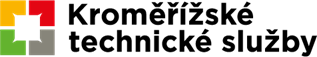 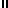 